Application for funding - Large grantsUse this form to apply for a large grant up to $500,000. For further information about applying for funding under the Aboriginal Fishing Trust Fund, please refer to the Aboriginal Fishing Trust Fund -Guidelines for Applicants document available for download at https://www.dpi.nsw.gov.au/fishing/aboriginal-fishing/AFTF. For further assistance, contact the Aboriginal Fishing Trust Fund management team by phoning (02) 4424 7421 or emailing Aboriginal.fishingtrust@dpi.nsw.gov.au.Applications must be completed in full before submitting, below is a checklist to assist.Checklist for Applicants I/We have read and understood the Aboriginal Fishing Trust Fund - Guidelines for Applicants and have sought appropriate advice. I/We have read the Privacy statement below about how information provided in my/our application may be used. I/We understand that completed applications will be assessed against set criteria and grant offers will be based on the availability of funds. I/We hereby give approval to the NSW Department of Primary Industries to obtain and provide information relevant to this application from my/our accountant or any other person nominated by me/us. I/We solemnly declare that this is a true and correct statement of all my/our affairs and I/We make this solemn declaration subject to punishment by law provided for any wilful false statement.Note: Click the image icon to insert a digital signature or print off completed form and signSubmitting the formEmail to aboriginal.fishingtrust@dpi.nsw.gov.au orMail to:Aboriginal Fishing Trust Fund NSW DPILMB 3020Nowra NSW 2541NOTE: Email is the preferred method of receiving application formsGeneral Statement Any person who knowingly and with intent to defraud the NSW Department of Primary Industries or another person, files an application for assistance containing any materially false information, or conceals for the purpose of misleading information concerning any fact material thereto, commits a fraudulent act, which is a crime under the Crimes Act 1900 and subjects the person to criminal penalties. Privacy statementThe information is being collected by NSW Department of Primary Industries for the purposes of assessing eligibility for a grant and for the purposes related to the administration of the scheme of assistance under which you have applied, including the assessment of the effectiveness of the scheme. The information in this application is provided voluntarily. However, we will not be able to assess your application if you choose not to provide the information.This information may be disclosed to staff administering the program, the Aboriginal Fishing Trust Expenditure Committee, the Aboriginal Fishing Advisory Council and to a credit assessment agency in order to assess and administer the application. This information may also be disclosed to staff and other persons engaged by the NSW Department of Primary Industries or to either State or Commonwealth government agencies. We will supply you with details of those that we have disclosed information to, if you apply to us in writing. Information regarding your application may also be discussed and exchanged with the project partner(s), project manager or administration officer listed by you in your application. Not providing the information requested in this application or providing false or misleading or incomplete information may impact on the ability of NSW Department of Primary to accurately assess your application. The information will be held by the NSW Department of Primary Industries and all reasonable measures will be taken to ensure that the personal information collected is stored securely. You may access or correct your personal information by contacting the NSW Department of Primary Industries by telephone on (02) 4424 7421 or by writing to: Aboriginal Fishing Trust Fund, NSW Department of Primary Industries, LMB 3020, NOWRA, NSW, 2541. Lastly, documents held by the NSW Department of Primary Industries are subject to the Government Information (Public Access) Act 2009 (‘GIPA Act’). This means that the information contained in application forms and other relevant information an applicant provides may be released in response to a request lodged under the GIPA Act.Application feedbackYesNoNot ApplicableHave you answered all applicable questions? If your project is supported by an Aboriginal organisation or entity that has cultural authority to speak for Country, have you provided evidence of that support (E.g a support letter)?Have you attached your Project Plan? If you are applying as an Aboriginal community organisation, have you provided evidence that your organisation is Aboriginal owned, managed and operated? (E.g A copy of the organisation’s constitution or a Statutory Declaration)If you are applying as an Aboriginal community organisation, have you provided evidence of being incorporated, or evidence of being sponsored by an Incorporated organisation?If you are applying as an Aboriginal owned and run business, have you provided evidence that your business is Aboriginal owned, managed and operated? (E.g. A copy of the business’ constitution, a statutory declaration or evidence that it is recognised through an appropriate organisation such as Supply Nation or the NSW Indigenous Chamber of Commerce.Have you attached your Business Plan (including cash flow forecast, and profit and loss statement)? (only applicable to applicants seeking funding for new businesses or applicants wishing to expand an existing business)Have you attached a map of the project area?Have you included any other relevant supporting information? Have all applicants signed the application form?Project summary information Project summary information Project summary information Project summary information Project summary information Project titleProject summaryProvide a brief description of your project in 30 words or lessProposed project start and finish datesNote, please allow for 6-12 months for assessment of applications and release of funds.Start date Finish date ApplicantApplicantApplicantApplicantApplicantAre you applying as: An Aboriginal person An Aboriginal entity, which includes a family/clan or community                           organisation, or an Aboriginal owned and run business A person acting on behalf of an Aboriginal entity  An Aboriginal person An Aboriginal entity, which includes a family/clan or community                           organisation, or an Aboriginal owned and run business A person acting on behalf of an Aboriginal entity  An Aboriginal person An Aboriginal entity, which includes a family/clan or community                           organisation, or an Aboriginal owned and run business A person acting on behalf of an Aboriginal entity  An Aboriginal person An Aboriginal entity, which includes a family/clan or community                           organisation, or an Aboriginal owned and run business A person acting on behalf of an Aboriginal entity Name(s)Please provide the name(s) of all person(s) or the entity making this application. Consultants assisting with an application are to provide their details in Section 8 Partnerships. Date of birthPlease provide the date of birth of each person making this applicationPostal addressEmail addressTelephoneBusinessesComplete this section if you are applying as a businessBusiness nameBusiness nameFull name(s) of owners and their positions (Director, Trustee, Partner, etc)Full name(s) of owners and their positions (Director, Trustee, Partner, etc)ABNABNOrganisations Complete this section if you are applying as an organisation or as an individual or entity sponsored by an organisation through an auspice arrangement. Are you applying as:  An unincorporated organisation  An incorporated organisation  An Individual or entity ‘sponsored’ by an incorporated organisation?Are you applying as:  An unincorporated organisation  An incorporated organisation  An Individual or entity ‘sponsored’ by an incorporated organisation?Are you applying as:  An unincorporated organisation  An incorporated organisation  An Individual or entity ‘sponsored’ by an incorporated organisation?Are you applying as:  An unincorporated organisation  An incorporated organisation  An Individual or entity ‘sponsored’ by an incorporated organisation?Are you applying as:  An unincorporated organisation  An incorporated organisation  An Individual or entity ‘sponsored’ by an incorporated organisation?Organisations Complete this section if you are applying as an organisation or as an individual or entity sponsored by an organisation through an auspice arrangement. Organisation name Organisations Complete this section if you are applying as an organisation or as an individual or entity sponsored by an organisation through an auspice arrangement. ABN/ACNGST registered?If registered for GST provide the date of registration. Yes     No     Yes     No    Date Project managerProject managerProject managerProject managerProject managerProject managerName Provide the name of the person managing the project who will be the main contact for the project.Postal addressEmail addressTelephoneMobile Mobile Position title Administration officer (if applicable)Administration officer (if applicable)Administration officer (if applicable)Administration officer (if applicable)Administration officer (if applicable)Administration officer (if applicable)Name Provide contact details for the person in the organisation responsible for financial management and administration.Postal addressEmail addressTelephoneMobileMobilePosition title Project team – expertise and experienceProject team – expertise and experienceProject team – expertise and experienceProject team – expertise and experienceProject team – expertise and experienceProject team – expertise and experienceTeam membersWho will be involved in delivering your proposal’s objectives (what is their role and area of expertise?)Team membersWho will be involved in delivering your proposal’s objectives (what is their role and area of expertise?)Team membersWho will be involved in delivering your proposal’s objectives (what is their role and area of expertise?)Team membersWho will be involved in delivering your proposal’s objectives (what is their role and area of expertise?)Team membersWho will be involved in delivering your proposal’s objectives (what is their role and area of expertise?)Team membersWho will be involved in delivering your proposal’s objectives (what is their role and area of expertise?)Name Name Role / expertisePhonePhoneEmailProject management and grant funding experienceProvide details of other similar grant funded projects you, your organisation and/or team has managed (include any current projects)Project management and grant funding experienceProvide details of other similar grant funded projects you, your organisation and/or team has managed (include any current projects)Project management and grant funding experienceProvide details of other similar grant funded projects you, your organisation and/or team has managed (include any current projects)Project management and grant funding experienceProvide details of other similar grant funded projects you, your organisation and/or team has managed (include any current projects)Project management and grant funding experienceProvide details of other similar grant funded projects you, your organisation and/or team has managed (include any current projects)Project management and grant funding experienceProvide details of other similar grant funded projects you, your organisation and/or team has managed (include any current projects)Name of projectFunding sourceCompleted? Yes   NoCommentName of projectFunding sourceCompleted? Yes   NoCommentProject information - refer to ‘Aboriginal Fishing Trust Fund – Guidelines for Applicants’ document for detailed explanations on each of the sections below.Project information - refer to ‘Aboriginal Fishing Trust Fund – Guidelines for Applicants’ document for detailed explanations on each of the sections below.Project information - refer to ‘Aboriginal Fishing Trust Fund – Guidelines for Applicants’ document for detailed explanations on each of the sections below.Briefly describe the purpose of the project. Include details of the key outcomes and deliverables that will be achieved from undertaking the project.Briefly describe the purpose of the project. Include details of the key outcomes and deliverables that will be achieved from undertaking the project.Briefly describe the purpose of the project. Include details of the key outcomes and deliverables that will be achieved from undertaking the project.Aboriginal Fishing Trust Fund program objectivesExplain how the project will meet the objectives of the funding program (as described in the ‘Aboriginal Fishing Trust Fund - Guidelines for Applicants’).. Aboriginal Fishing Trust Fund program objectivesExplain how the project will meet the objectives of the funding program (as described in the ‘Aboriginal Fishing Trust Fund - Guidelines for Applicants’).. Aboriginal Fishing Trust Fund program objectivesExplain how the project will meet the objectives of the funding program (as described in the ‘Aboriginal Fishing Trust Fund - Guidelines for Applicants’).. BenefitsDescribe how the project will deliver social, cultural and/ or environmental benefits to the Aboriginal community and/or broader community. BenefitsDescribe how the project will deliver social, cultural and/ or environmental benefits to the Aboriginal community and/or broader community. BenefitsDescribe how the project will deliver social, cultural and/ or environmental benefits to the Aboriginal community and/or broader community. Cost effectiveness, value for money and sound budgetingExplain the outputs of your project, how it provides value for money and the financial management arrangements that will be implemented. Refer to any quotes, profit and loss statement, business plan, or cash flow statement you are attaching to the application.Cost effectiveness, value for money and sound budgetingExplain the outputs of your project, how it provides value for money and the financial management arrangements that will be implemented. Refer to any quotes, profit and loss statement, business plan, or cash flow statement you are attaching to the application.Cost effectiveness, value for money and sound budgetingExplain the outputs of your project, how it provides value for money and the financial management arrangements that will be implemented. Refer to any quotes, profit and loss statement, business plan, or cash flow statement you are attaching to the application.The capacity and commitment to undertake and complete the projectExplain how you have the capacity and commitment to complete the project, including any expertise in your project team, or any previous experience with similar projectsThe capacity and commitment to undertake and complete the projectExplain how you have the capacity and commitment to complete the project, including any expertise in your project team, or any previous experience with similar projectsThe capacity and commitment to undertake and complete the projectExplain how you have the capacity and commitment to complete the project, including any expertise in your project team, or any previous experience with similar projectsProject support and referencesProject support and referencesProject support and referencesDo you have support from Aboriginal organisations or entities that have cultural authority to speak for Country? Please attach letters or emails to demonstrate the support you have. A support letter Template is available on the DPI website.Do you have support from Aboriginal organisations or entities that have cultural authority to speak for Country? Please attach letters or emails to demonstrate the support you have. A support letter Template is available on the DPI website.Do you have support from Aboriginal organisations or entities that have cultural authority to speak for Country? Please attach letters or emails to demonstrate the support you have. A support letter Template is available on the DPI website.Partnerships Partnerships Partnerships Is this project partnered/collaborated with any other individuals or organisations to apply for this funding and/or to undertake the project?If yes, provide the following details for each organisation or person in the partnership/group.Is this project partnered/collaborated with any other individuals or organisations to apply for this funding and/or to undertake the project?If yes, provide the following details for each organisation or person in the partnership/group.Is this project partnered/collaborated with any other individuals or organisations to apply for this funding and/or to undertake the project?If yes, provide the following details for each organisation or person in the partnership/group.Partner 1Name of organisation or personContact personTelephoneEmailRole in partnershipPartner 2Name of organisation or personContact personTelephoneEmailRole in partnershipProject plan and evaluationProject plan and evaluationProject plan and evaluationHow do you propose to carry out the project?  Provide details of the activities to be undertaken, timeframes, roles/responsibilities, and how you will measure your project’s performance.  A Project Plan template is available at http://www.dpi.nsw.gov.au/fishing/aboriginal-fishing/AFTF/apply-for-fundsHow do you propose to carry out the project?  Provide details of the activities to be undertaken, timeframes, roles/responsibilities, and how you will measure your project’s performance.  A Project Plan template is available at http://www.dpi.nsw.gov.au/fishing/aboriginal-fishing/AFTF/apply-for-fundsHow do you propose to carry out the project?  Provide details of the activities to be undertaken, timeframes, roles/responsibilities, and how you will measure your project’s performance.  A Project Plan template is available at http://www.dpi.nsw.gov.au/fishing/aboriginal-fishing/AFTF/apply-for-fundsBusiness plan Business plan Business plan Applicants seeking AFTF funds to help with starting a new business, or to broaden an existing business, must submit a Business Plan with their application. A Business Plan template is available at http://www.dpi.nsw.gov.au/fishing/aboriginal-fishing/AFTF/apply-for-fundsApplicants seeking AFTF funds to help with starting a new business, or to broaden an existing business, must submit a Business Plan with their application. A Business Plan template is available at http://www.dpi.nsw.gov.au/fishing/aboriginal-fishing/AFTF/apply-for-fundsApplicants seeking AFTF funds to help with starting a new business, or to broaden an existing business, must submit a Business Plan with their application. A Business Plan template is available at http://www.dpi.nsw.gov.au/fishing/aboriginal-fishing/AFTF/apply-for-fundsProject location / approvalsProject location / approvalsProject location / approvalsWhere will the project take place?Who owns and/or can give permission to undertake works on the site?Do you have relevant approval/permission/permit to undertake works on the site? Attach evidence of approvals, where possible. Are you aware of any other impediments, legal or otherwise, that may hinder, delay or otherwise adversely affect the timely and successful implementation of the proposed project? Please provide details.Are you aware of any other impediments, legal or otherwise, that may hinder, delay or otherwise adversely affect the timely and successful implementation of the proposed project? Please provide details.Are you aware of any other impediments, legal or otherwise, that may hinder, delay or otherwise adversely affect the timely and successful implementation of the proposed project? Please provide details.Are you aware of any other impediments, legal or otherwise, that may hinder, delay or otherwise adversely affect the timely and successful implementation of the proposed project? Please provide details.Communication and extension plan Communication and extension plan Communication and extension plan Communication and extension plan How will the project activities and outcomes be promoted to the wider community? Note: Project promotion and communication is encouraged.How will the project activities and outcomes be promoted to the wider community? Note: Project promotion and communication is encouraged.How will the project activities and outcomes be promoted to the wider community? Note: Project promotion and communication is encouraged.How will the project activities and outcomes be promoted to the wider community? Note: Project promotion and communication is encouraged.Financial management Financial management Financial management Financial management What financial systems will be in place to manage the project costs and funding? Describe how costs and funding will be managed, including any software tools to be used.What financial systems will be in place to manage the project costs and funding? Describe how costs and funding will be managed, including any software tools to be used.What financial systems will be in place to manage the project costs and funding? Describe how costs and funding will be managed, including any software tools to be used.What financial systems will be in place to manage the project costs and funding? Describe how costs and funding will be managed, including any software tools to be used.Procurement and purchasing Procurement and purchasing Procurement and purchasing Procurement and purchasing Detail (or attach) any procurement / purchasing rules you have in place for purchasing goods and services and costs associated with the project.  Detail (or attach) any procurement / purchasing rules you have in place for purchasing goods and services and costs associated with the project.  Detail (or attach) any procurement / purchasing rules you have in place for purchasing goods and services and costs associated with the project.  Detail (or attach) any procurement / purchasing rules you have in place for purchasing goods and services and costs associated with the project.  Budget Budget Budget Budget How much funding is being requested from the AFTF?$How much funding is being requested from the AFTF?$How much funding is being requested from the AFTF?$How much funding is being requested from the AFTF?$What is the Total Budget for the project? $If the Total Budget for the project is more than the amount requested then provide details of the other sources of funding below.What is the Total Budget for the project? $If the Total Budget for the project is more than the amount requested then provide details of the other sources of funding below.What is the Total Budget for the project? $If the Total Budget for the project is more than the amount requested then provide details of the other sources of funding below.What is the Total Budget for the project? $If the Total Budget for the project is more than the amount requested then provide details of the other sources of funding below.Other sources of funding Other sources of funding Other sources of funding Other sources of funding Agency/organisationAmountConfirmed/Approved?(Yes, No or Not Applicable)NSW GovernmentCommonwealth GovernmentLocal CouncilFundraisingOther (please specify)Budget details Budget details Budget details Detail the costs of all items associated with carrying out the project, including those that do not require Aboriginal Fishing Trust Fund funding. Please identify all sources of funding, including ‘in-kind’ contributions. Note: GST registered organisations should quote GST exclusive costings on all itemsDetail the costs of all items associated with carrying out the project, including those that do not require Aboriginal Fishing Trust Fund funding. Please identify all sources of funding, including ‘in-kind’ contributions. Note: GST registered organisations should quote GST exclusive costings on all itemsDetail the costs of all items associated with carrying out the project, including those that do not require Aboriginal Fishing Trust Fund funding. Please identify all sources of funding, including ‘in-kind’ contributions. Note: GST registered organisations should quote GST exclusive costings on all itemsProject itemSource of funds (identify funding source including Aboriginal Fishing Trust and other contributions)Costs (include all sources of funds and in-kind)Total all funding sources Total all funding sources $Amount requested from Aboriginal Fishing Trust FundAmount requested from Aboriginal Fishing Trust Fund$Other supporting information Other supporting information Other supporting information If available, list and include any evidence to support the rationale behind the project. For example, any research or surveys undertaken in the community to support the proposal. If available, list and include any evidence to support the rationale behind the project. For example, any research or surveys undertaken in the community to support the proposal. If available, list and include any evidence to support the rationale behind the project. For example, any research or surveys undertaken in the community to support the proposal. Declaration Applicant name:SignedDateApplicant nameSignedDateApplicant nameSignedDatePlease provide some feedback on your experince applying to the Aboriginal Fishing Trust Fund. The feedback will be used to help improve the program’s performance and outcomes. Please provide some feedback on your experince applying to the Aboriginal Fishing Trust Fund. The feedback will be used to help improve the program’s performance and outcomes. Where did you hear about the Aboriginal Fishing Trust Fund? Where did you hear about the Aboriginal Fishing Trust Fund?   Newspaper advert  Email from the Trust  Web search   DPI Website  Community networks  Other Time taken to develop your project from concept stage to application stage?Time taken to develop your project from concept stage to application stage?Time taken to complete the application. Time taken to complete the application. Experience completing the application   Very Easy       Easy      Moderate      Difficult      Very Difficult Experience completing the application   Very Easy       Easy      Moderate      Difficult      Very Difficult Do you have any suggestions for improvements or comments? Do you have any suggestions for improvements or comments? 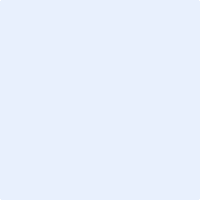 